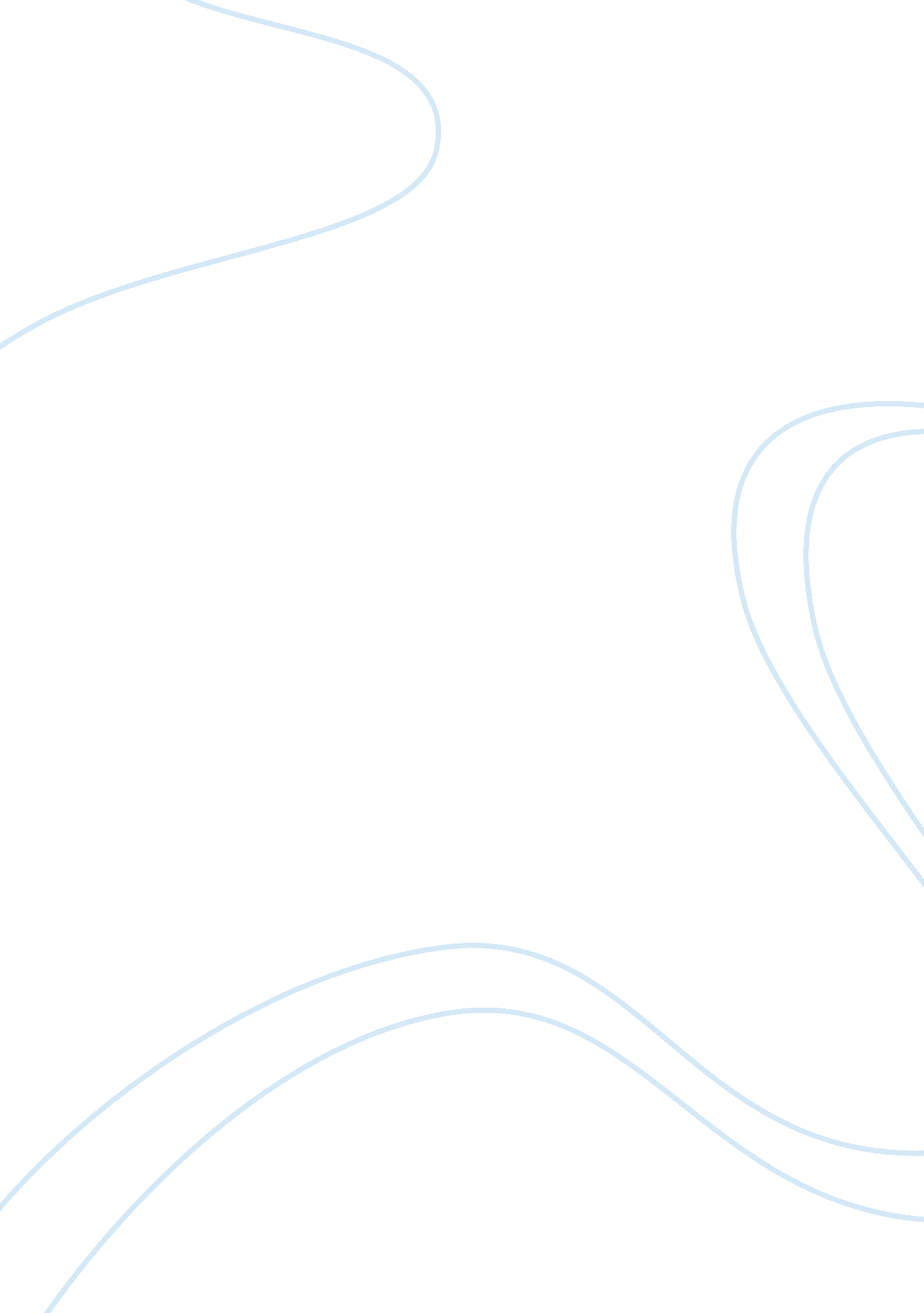 Summary and reaction assignment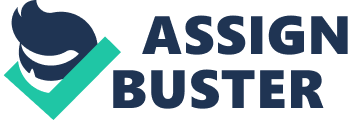 In “ The story of an Hour,” Mrs.. Mallard has a heart condition so, when news about her husband’s death is received. Mrs.. Mallard’s sister, Josephine, sits down with her to relay the message as easy as possible without getting he Worked Mrs.. Mallard’s husband’s friends Richards originally found out because he was in the newspaper corridors. When a report Of a train accident killed Brattles Mallard. After finding out about her husband’s death: Mrs.. Mallard went to her room and cried passionately. Because Of the news about her husband; Mrs.. Mallard is over joked She feels free and fantasize about the life ahead. Finally she goes down stairs with her sister and the front door opens. Brattles Mallard walks in and he’s not dead. Mrs.. Mallard receives the shock her sister tried to prevent. Later, the coroners examined her; they say she was so full of happiness that it murdered her. Reaction, Marriage is sometimes a hard struggle, in ‘ The Story of an Hour,” Mrs.. Mallard has to deal with her husband’s death. She seems melancholy at first but when he goes to her room she feels tree. It must be hard losing a loved one but Mrs.. Mallard doesn’t seem upset. Marriage is a life time commitment and with her husband dying she tells over joked. It isn’t right to be excited about your husband’s death, She should have been upset and mourning. It’s understandable to be relieved it he was struggling through a painful sickness, but he wasn’t in any pain, Women are the ones who usually have a harder time with death and the mourning period: in this case it seemed there was no mourning. 